REGISTRAZIONE PER TAMPONI SCUOLA ASSTScansioni il QR-Code(scaricabile da app-store oplay-store gratuitamente)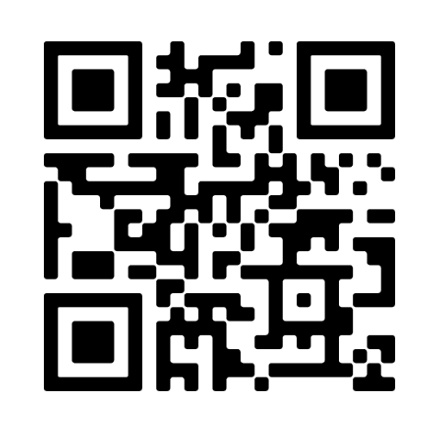 o digiti su internet il seguente link:http://dbcup.ats-insubria.it:8094/tamponescuolacompili il form on-line, non ci sarà bisogno dell’autocertificazione e riceverà l’esito anche via e-mail. 